75. YIL REZAN HAS İLKOKULU 3-C SINIFI FEN BİLİMLERİ DEĞERLENDİRME SORULARI A-)  Aşağıdaki cümlelerin başındaki parantez içine  doğrı olanlar için D yanlış olanlar için Y harfini yazınız   (     ) Esnek maddeler,uygulanan kuvvet sona erdiğinde eski şekillerine dönerler.   (     ) Mutfak süngeri,yastık sert bir maddedir.   (     ) Her maddenin kokusu ve rengi vardır.   (     ) Kışlık ayakkabıları yerde kaymasın  diye tabanını pürüzsüz yaparlar.   (     ) Sıvılar konulduğu kabın şeklini alırlar.      (     ) Kimyasal maddelerden zarar görmemek için önlem almamıza gerek yoktur.   (     ) Tuz,un,şekeri katı maddelere örnek olarak gösterebiliriz.   (     ) Mutfak tüpünün içindeki madde sıvıdır.   (     ) Su ısıtılırsa sıvı halden gaz hale geçer.   (     ) Duyu organlarımızla algıladığımız özellikler maddenin niteleyen özellikleridir.B-1-Maddelerin kendilerine ait ………………………. vardır.2-Halının ve ağaç  kabuğunun yüzeyi……………………….dür.3-Kolonya,zeytin yağı,benzin……………………maddelere örnek olarak verilebilir.4-Suyun katılaşmış haline………………………..denir.5-Erimenin tersidir.Su ısı vererek katı haline geçmesine…………………………..denir.6-…………………………………………..dokunmak,koklamak,tatmak insan sağlığına zarar verir.7-Cam bardak,porselen tabak,kiremit………………………………… maddelere örnek verilebilir.8-Hepsi de beyaz renkli olan tuz,şeker ve un gibi maddeleri……………………ayırt edemeyiz.9-Kolayca bükülebilen maddelere………………………………..maddeler denir.10-Otomobillerde,mutfakta ve dalgıç tüplerindeki……………………. tüpün içine sıkıştırılmış haldedir.C-Maddeyi niteleyen özelliklere göre 2 örnek veriniz.1-YUMUŞAK  MADDELER:      1-………………………………2-……………………………….2-ESNEK MADDELER:            1-………………………………2-……………………………….3-PÜRÜZSÜZ MADDELER:       1-………………………………2-……………………………….4-KIRILGAN MADDELER:        1-………………………………2-……………………………….5-KOKULU MADDELER:         1-………………………………2-……………………………….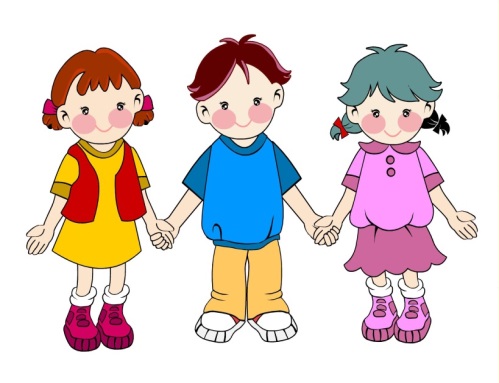                                                           Han     D-1 Hangi çocuğun söylediği duyu organının birden fazla                                                                                                                                      görevi vardır? Esma                B) Mehmet               C)EcemNurA.      Esma         Mehmet                EcemNur           E         2-Aşağıdakilerden hangisi göz sağlığı için zararlı değildir?            A) Televizyonu yakından seyretmek.  B. Güneşe uzun süre bakmamak    C) loş ışıkta kitap okumak        3-  Paket lastiği,cam bardak,oyuncak ayıcık       Yukarıdaki maddelerin sahip oldukları özellikler sırasıyla hangi seçenekte doğru verilmiştir?A) sert-kırılgan-yumuşak  B) esnek- kırılgan- yumuşak  )yumuşak-sert-renkliC4-Bazı katılar sıvılar gibi akışkan özellik gösterir.Aşağıdakilerden hangisi buna örnek gösterilebilir?A) kaya     B) kum    C) tuğla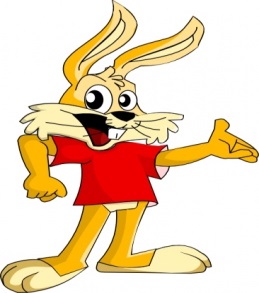                                                                 5-Yandaki tavşanın söylediği cümleyi aşağıdakilerden                                                                               hangisiyle tamamlayabiliriz?                                                              A) hava     B)   madde      C) canlı       6- Aşağıdaki madde çiftlerinden hangisini görmesek de tanıyabiliriz? Un-tuz     B)   sıvıyağ-süt   C)   kivi-çilek      7-Yandaki tabloda  hangi maddenin işaretlemesi            yanlış yapılmıştır?    A) Battaniye B) sünger   C)  lastik8-  Aşağıdakilerden hangisi kuvvetin etkisine örnek değildir? A) Kaza yapan arabanın şekli  B. Vurulan topun kaleye girmesi   C. Çocuğun beşikte uyuması 9- Görme olayı  için aşağıdakiverilen bilgilerden hangisi yanlıştır?A) Görmenin gerçekleşmesi için ışık gereklidir.B) Karanlık bir ortamda gözbebekleri daha fazla büyür.   C) Parlak ışıklı ortamlarda maddeleri daha iyi görürüz. 10- Bazı hayvanlar insanların duyamadığı sesleri duabilirler.Aşağıdaki hayvanlardan hangisi buna örnek değildir? A)  yunus       B)   kedi     C) yarasa 11-Aşağıdakilerden hangisi doğal ışık kaynağı değildir?A)El feneri      B)   yıldız    C)    şimşek12-Bazı maddeler ışığı yansıtırlar ve ışık kaynağı gibi görünürler.Aşağıdakilerden hangisi  böyle bir madde değildir? Ayna      B)  yemek kaşığı   C) cam13-  Aşağıdakilerden hangisi ışık kaynakları için doğru bilgidir? Ateş Böceği, doğal ışık kaynağı değildir. B) Ateş, doğal ışık kaynağıdır. C) Ay doğal ışık kaynağı değildir.14--  Aşağıdakilerden hangisi yanlıştır ? A)Sesleri işitmemiz için belli bir ses şiddetinin olması gerekir. B) Ses kaynağından uzaklaştıkça sesin şiddeti azalır. C) Gürültü duyma kaybına yol açmaz. Sizleri seviyorum yıldızlarım,başarılar.                        HANİFE  ŞİMŞEKEsnek kırılganYumuşak     battaniye  X    sünger  X     lastik     X